PENGARUH PELATIHAN, IKLIM ORGANISASI DAN KOMPETENSI TERHADAP KINERJA PEGAWAI BADAN PENGELOLAAN PAJAK DAN RETRIBUSI DAERAH PROVINSI SUMATERA UTARASKRIPSI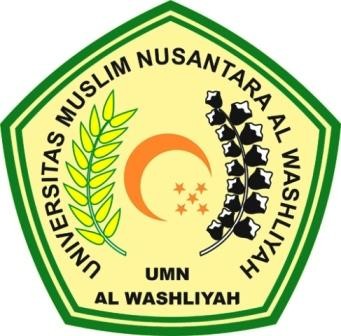 Oleh :MONICA DWI SUCI NPM: 193114073PROGRAM STUDI MANAJEMEN- FAKULTAS EKONOMI UNIVERSITAS MUSLIM NUSANTARA AL-WASHLIYAH MEDAN2023